Что такое ВИЧ-инфекция?ВИЧ-инфекция – инфекционное заболевание, вызванное вирусом иммунодефицита человека (вирус, вызывающий СПИД (синдром приобретенного иммунодефицита)).Наибольший уровень инфицированности населения ВИЧ наблюдается в возрастной группе 30-39 лет.Вирус иммунодефицита человека (ВИЧ) поражает иммунную систему и ослабляет защиту людей от инфекций и некоторых типов рака.Главным путем проникновения вируса в организм является кровь. Также вирус содержится в сперме.ВИЧ-инфекцией можно заразиться при:половом контакте с ВИЧ-инфицированным. Половые контакты без презерватива – самый частый путь передачи ВИЧ. Заболевания, передаваемые половым путем, повышают риск заражения ВИЧ;при гомосексуальных контактах;при анальных половых контактах;при переливании инфицированной крови (заражение возможно при искусственном оплодотворении, трансплантации кожи и органов);при использовании игл, шприцев, которые использовал ВИЧ-инфицированный (особенно потребители инъекционных наркотиков);от матери ребенку (во время беременности, родов, при кормлении грудью);вероятность передачи ВИЧ-инфекции повышается при наличии поврежденных кожных покровов (травмы, ссадины, заболевания десен);при нестерильных медицинских манипуляциях (татуировки, пирсинг, маникюр, педикюр);от больных к медперсоналу, который имеет контакт с кровью и прочими жидкостями больных ВИЧ или СПИДом (при несоблюдении санитарно-гигиенических правил).Особое внимание стоит уделить группам риска развития ВИЧ-инфекции.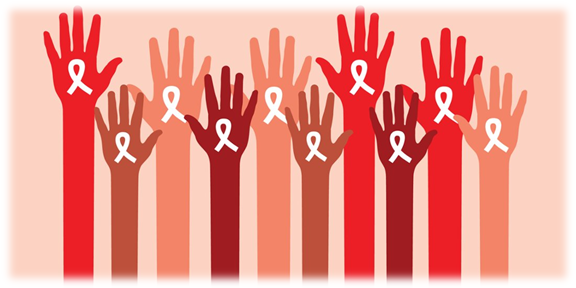 Кто находится в группе повышенного риска?Женщины легкого поведения и их клиенты имеют самый высокий риск инфицирования среди людей, входящих в группы риска. Нередко, девушки данной профессии не знают, что больны. Проверяются на инфекции, в лучшем случае, раз в год, но людям, ведущим такой образ жизни проверяться необходимо гораздо чаще.Лица, употребляющие инъекционные наркотики (при условии совместного пользование зараженными иглами, шприцами и другим инъекционным оборудованием, и растворами наркотиков). Большинство наркоманов не проходят обследование даже при наличии первых признаков заболевания в связи с тем, что симптомы заболевания на ранней стадии схожи с симптомами ломки.Мужчины нетрадиционной сексуальной ориентации.Люди, у которых не один половой партнер.Лица, практикующие незащищенный анальный секс.Лица, практикующие незащищенный вагинальный секс.Лица, практикующие незащищенный оральный секс.Лица, которым сделали переливание непроверенной (инфицированной) донорской крови.Больные, которым необходим гемодиализ.Дети, матери которых инфицированы ВИЧ.Больные другими венерическими заболеваниями (сифилис, герпес, хламидиоз, гонорея и бактериальный вагиноз).Группы риска в профессиональной деятельности:Существует круг профессий, представители которых имеют высокий риск заражения ВИЧ - инфекцией.Основная группа риска в этой категории – это медицинские работники. Заражение происходит, как правило, при несоблюдении ими санитарно-гигиенических правил.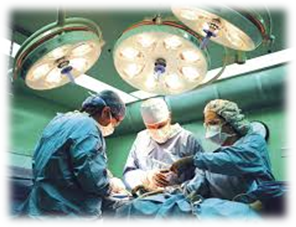 В эту группу входят хирурги. Если операция срочная и счет идет на минуты, провести анализ на ВИЧ-инфекцию просто нет возможности. Обязательной проверке на ВИЧ-инфекцию подлежат только плановые больные.Помимо хирургов в группе риска медицинский персонал, осуществляющий забор и проверку крови, а также стоматологи.Ситуации, во время которых может произойти заражение:порез или укол кожи инструментом, на котором могла остаться инфицированная кровь или другие биологические жидкости пациента;попадание крови и/или другой биологической жидкости пациента, содержащих кровь (рвотные массы, слюна с видимой кровью), на открытые участки кожи, слизистые оболочки медработника.Еще одной группой риска инфицирования, связанного с профессиональной деятельностью, являются сотрудники салонов красоты - косметологи, мастера маникюра, педикюра, татуажа. Как известно, в 50 % случаев мастер получает случайные порезы кожи или во время процедуры или при переносе инструментария в помещении в мягкой таре. Заражение происходит при попадании капель крови инфицированного человека с инструмента на раневую поверхность мастера во время травмы.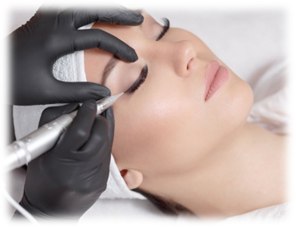 Третья группа риска – это сотрудники правоохранительных органов и уголовно-исполнительной системы. Во время задержания преступника сотрудники полиции подвергаются риску заражения, связанному с агрессивным поведением задерживаемого. Во время задержания преступник может инициировать драку, нанести ранения, укусы, в процессе которых, в случае наличия у него инфекции, ее распространение будет неизбежным.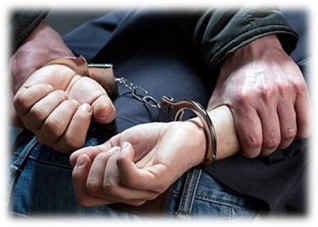 Как избежать заражения ВИЧ-инфекцией?Зная основные пути передачи ВИЧ-инфекции, человек должен:использовать личные средства гигиены – бритву, маникюрные принадлежности и др.;при прокалывании ушей использовать только стерильные инструменты;не пробовать наркотические вещества;следует всегда при себе иметь барьерные средства контрацепции (презервативы). Не вступать в незащищенные половые отношения, в ранние половые отношения.ВИЧ - инфицированным женщинам не рекомендуется иметь детей, так как риск передачи инфекции младенцу очень высок, и врачи не всегда могут спасти его от заражения.Лечение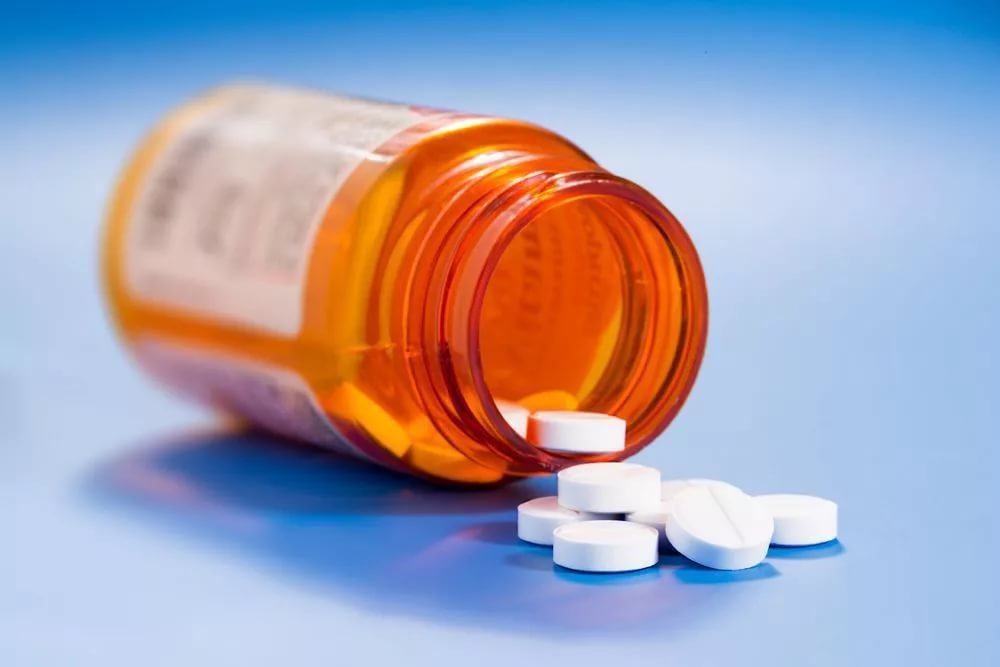 До настоящего времени нет такого лечения, которое могло бы устранить ВИЧ из организма.Современное лечение ВИЧ-инфекции - высокоактивная антиретровирусная терапия - замедляет и практически останавливает прогрессирование ВИЧ-инфекции и ее переход в стадию СПИДа, позволяя ВИЧ-инфицированному человеку жить полноценной жизнью.Оппортунистические инфекции лечат в соответствии с правилами терапии против вызвавших их возбудителей (антибактериальные, противогрибковые, противовирусные средства).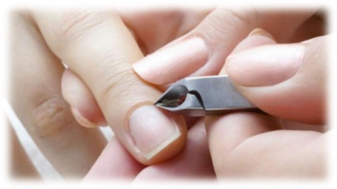 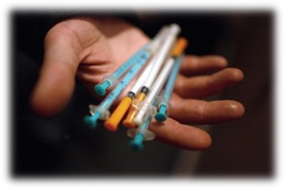 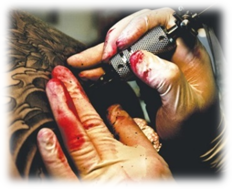 